Постановка задачи для работы с 1С: Управление торговлей ред. 10.3 Состав работ: Необходимо создать ВПФ «Товарный чек» для 1С:Управление торговлей ред.10.3.(10.3.41.1) , ВПФ предназначеныа для работы в системе «Windows», программа 1С (тонкий клиент)Создание ВПФ «Товарный чек» ВПФ предназначена для документа «Реализация товаров и услуг» (УТ10.3)Реквизиты:Макет: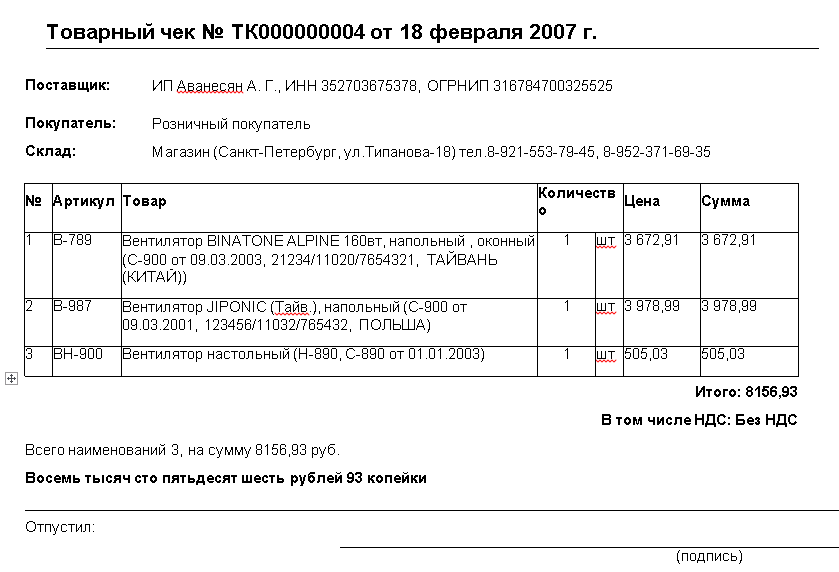 Наименование реквизитаТип реквизитаКомментарий№СтрокаДокумент «Реализация товаров и услуг», реквизит «Номер»ОтДатаДокумент «Реализация товаров и услуг», реквизит «От»ПоставщикСправочник «Организация»Реквизиты: «Наименование», «ИНН», «ОГРНИП»ПокупательСправочник «Контрагенты»Реквизит «Наименование»СкладСтрокаЗначение: «Магазин (Санкт-Петербург, ул.Типанова-18) тел.8-921-553-79-45, 8-952-371-69-35»Табличная часть:Табличная часть:Табличная часть:№ЧислоПорядковый номерАртикулСправочник «Номенклатура»Реквизит «Артикул»ТоварСправочник «Номенклатура»Документ «Реализация товаров и услуг», реквизит «Номенклатура»КоличествоЧисло (15,2)Документ «Реализация товаров и услуг», реквизит «Количество»Ед.изм.Справочник «Единицы измерения»Документ «Реализация товаров и услуг», реквизит «Ед.изм.»ЦенаЧисло (15,2)Документ «Реализация товаров и услуг», реквизит «Цена»СуммаЧисло (15,2)Документ «Реализация товаров и услуг», реквизит «Всего»Итого Число (15,2)Сумма реквизитов «Сумма» из табличной частиВ том числе НДС СтрокаЗначение «Без НДС»Подвал:Подвал:Подвал:Всего наименованийЧисло (5,0)Количество строк в табличной части. На сумму Число (15,2)Реквизит «Итого»  руб.Число из реквизита «Итого» прописьюЧисло из реквизита «Итого» прописьюЧисло из реквизита «Итого» прописьюОтпустилСправочник «Пользователи»Документ «Реализация товаров и услуг», реквизит «Ответственный»